РЕШЕНИЕВ соответствии с Решением Городской Думы Петропавловск-Камчатского городского округа от 26.06.2013 № 90-нд «О порядке регулирования отношений, связанных с формированием, финансовым обеспечением наказов избирателей в Петропавловск-Камчатском городском округе и контролем за их выполнением» Городская Дума Петропавловск-Камчатского городского округаРЕШИЛА:1. Утвердить перечень наказов избирателей Петропавловск-Камчатского городского округа на 2020 год, поступивших депутатам Городской Думы Петропавловск-Камчатского городского округа, согласно приложению к настоящему решению. 2. Направить настоящее решение Главе Петропавловск-Камчатского городского округа для включения предусмотренных в перечне наказов избирателей Петропавловск-Камчатского городского округа на 2020 год мероприятий в проект бюджета городского округа на очередной финансовый год и плановый период.3. Направить настоящее решение в газету «Град Петра и Павла» для опубликования и разместить на официальном сайте Городской Думы 
Петропавловск-Камчатского городского округа в информационно-телекоммуникационной сети «Интернет».Приложение к решению Городской ДумыПетропавловск-Камчатскогогородского округаот 26.06.2019 № 469-рПеречень наказов избирателей Петропавловск-Камчатского городского округа на 2020 год, поступивших депутатам Городской Думы Петропавловск-Камчатского городского округа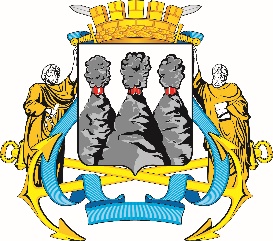 ГОРОДСКАЯ ДУМАПЕТРОПАВЛОВСК-КАМЧАТСКОГО ГОРОДСКОГО ОКРУГАот 26.06.2019 № 469-р21-я сессияг.Петропавловск-КамчатскийОб утверждении перечня наказов избирателей Петропавловск-Камчатского городского округа на 2020 год,  поступивших депутатам Городской Думы Петропавловск-Камчатского городского округаПредседатель Городской Думы Петропавловск-Камчатского городского округаГ.В. Монахова№ п/пФамилия, имя, отчество депутатаСодержание наказаОбъем финансирования в рубляхГлавный распорядитель бюджетных средств1.Монахова Галина ВасильевнаОплата семинарских занятий и проезда до г. Москвы и обратно танцорам и сопровождающим ансамбля спортивного бального танца «Кантилена» муниципального автономного учреждения культуры «Дом культуры и досуга «Апрель»150 000Управление культуры, спорта и молодежной политики администрации Петропавловск-Камчатского городского округа1.Монахова Галина ВасильевнаОплата расходов по организации и проведению культурно - массовых мероприятий муниципального автономного учреждения культуры «Дом культуры и досуга «Апрель»50 000Управление культуры, спорта и молодежной политики администрации Петропавловск-Камчатского городского округа1.Монахова Галина ВасильевнаОрганизация поездки хора «Кредо» муниципального автономного учреждения дополнительного образования «Детская музыкальная школа № 6» на ХI Мировые Хоровые Игры200 000Управление культуры, спорта и молодежной политики администрации Петропавловск-Камчатского городского округа1.Монахова Галина ВасильевнаОплата расходов на празднование юбилея муниципального бюджетного учреждения дополнительного образования «Детская музыкальная школа № 1» 100 000Управление культуры, спорта и молодежной политики администрации Петропавловск-Камчатского городского округа1.Монахова Галина ВасильевнаОплата проезда для участия во Всероссийском образовательном проекте «Городская среда – территория развития»50 000Управление образования администрации Петропавловск-Камчатскогогородского округа1.Монахова Галина ВасильевнаОрганизация поездки и оплата расходов для участия в соревнованиях муниципального автономного учреждения дополнительного образования «Детско-юношеская спортивная школа № 2» (художественная гимнастика) 200 000Управление образования администрации Петропавловск-Камчатскогогородского округа2.Воровский Андрей Викторович Мелехина Татьяна Викторовна Цыганков Юрий АлександровичОплата расходов муниципального автономного учреждения культуры «Дом культуры и досуга «Апрель» по организации и проведению культурно-массовых мероприятий, выездов и экскурсий по городу и за его пределами для людей старшего поколения50 000Управление культуры, спорта и молодежной политики администрации Петропавловск-Камчатского городского округа2.Воровский Андрей Викторович Мелехина Татьяна Викторовна Цыганков Юрий АлександровичПриобретение детской спортивной формы, спортивного инвентаря для игры в хоккей и оборудования для флорбола для муниципального автономного общеобразовательного учреждения «Средняя школа № 30» Петропавловск-Камчатского городского округа250 000Управление образования администрации Петропавловск-Камчатскогогородского округа2.Воровский Андрей Викторович Мелехина Татьяна Викторовна Цыганков Юрий АлександровичПриобретение фото, видео- аппаратуры, инструментов и оборудования для муниципального бюджетного учреждения дополнительного образования «Центр внешкольной работы»150 000Управление образования администрации Петропавловск-Камчатскогогородского округа2.Воровский Андрей Викторович Мелехина Татьяна Викторовна Цыганков Юрий АлександровичПриобретение инвентаря и музыкальных инструментов для выступления молодежных рок-групп муниципального автономного учреждения «Молодежный центр Петропавловск-Камчатского городского округа»100 000Управление культуры, спорта и молодежной политики администрации Петропавловск-Камчатского городского округа2.Воровский Андрей Викторович Мелехина Татьяна Викторовна Цыганков Юрий АлександровичОплата проезда коллективу муниципального автономного учреждения дополнительного образования «Детская художественная школа» в г. Берлин (Германия) на мероприятия по повышению квалификации150 000Управление культуры, спорта и молодежной политики администрации Петропавловск-Камчатского городского округа2.Воровский Андрей Викторович Мелехина Татьяна Викторовна Цыганков Юрий АлександровичРазработка проектно-сметной документации на устройство навесного утепленного вентилируемого фасада с колерным паспортом, укрепление материально-технической базы, благоустройство и текущий ремонт муниципального бюджетного дошкольного образовательного учреждения «Детский сад № 45 общеразвивающего вида»450 000Управление образования администрации Петропавловск-Камчатскогогородского округа2.Воровский Андрей Викторович Мелехина Татьяна Викторовна Цыганков Юрий АлександровичПриобретение и установка элементов оборудования, игровых форм для детских площадок, а также благоустройство территории муниципального бюджетного дошкольного образовательного учреждения «Детский сад № 63 общеразвивающего вида»250 000Управление образования администрации Петропавловск-Камчатскогогородского округа2.Воровский Андрей Викторович Мелехина Татьяна Викторовна Цыганков Юрий АлександровичПриобретение и установка элементов оборудования, игровых форм для детских и спортивных площадок муниципального автономного дошкольного образовательного учреждения «Детский сад № 58 комбинированного вида»200 000Управление образования администрации Петропавловск-Камчатскогогородского округа2.Воровский Андрей Викторович Мелехина Татьяна Викторовна Цыганков Юрий АлександровичПриобретение и установка элементов оборудования, игровых форм для детских и спортивных площадок, а также приобретение покрытий для игровых залов и зон муниципального бюджетного дошкольного образовательного учреждения «Детский сад № 37 компенсирующего вида»200 000Управление образования администрации Петропавловск-Камчатскогогородского округа2.Воровский Андрей Викторович Мелехина Татьяна Викторовна Цыганков Юрий АлександровичУкрепление материально технической базы и текущий ремонт муниципального бюджетного общеобразовательного учреждения «Лицей № 21» Петропавловск-Камчатского городского округа100 000Управление образования администрации Петропавловск-Камчатскогогородского округа2.Воровский Андрей Викторович Мелехина Татьяна Викторовна Цыганков Юрий АлександровичОплата проезда, проживания и питания обучающимся  в муниципальном бюджетном учреждении дополнительного образования «Детско-юношеская спортивная школа № 1» 
и лицам, их сопровождающим, для участия в соревнованиях200 000Управление образования администрации Петропавловск-Камчатскогогородского округа2.Воровский Андрей Викторович Мелехина Татьяна Викторовна Цыганков Юрий АлександровичОплата проезда для участия во Всероссийском образовательном проекте «Городская среда – территория развития»50 000Управление образования администрации Петропавловск-Камчатскогогородского округа2.Воровский Андрей Викторович Мелехина Татьяна Викторовна Цыганков Юрий АлександровичОплата расходов муниципального бюджетного учреждения дополнительного образования «Детско-юношеская спортивная школа № 3» на проведение соревнований100 000Управление образования администрации Петропавловск-Камчатскогогородского округа3.Прудкий Денис АндреевичЛесков Борис АндреевичШунькин Дмитрий ВладимировичОплата проезда работникам и обучающимся  в муниципальном бюджетном учреждении дополнительного образования «Детско-юношеская спортивная школа № 5» для участия в соревнованиях100 000Управление образования администрации Петропавловск-Камчатскогогородского округа3.Прудкий Денис АндреевичЛесков Борис АндреевичШунькин Дмитрий ВладимировичОплата расходов муниципальному автономному учреждению культуры «Дом культуры и досуга «Апрель» на проведение мероприятий для людей пожилого возраста50 000Управление культуры, спорта и молодежной политики администрации Петропавловск-Камчатского городского округа3.Прудкий Денис АндреевичЛесков Борис АндреевичШунькин Дмитрий ВладимировичПриобретение оборудования для актового зала муниципального автономного общеобразовательного учреждения «Гимназия 
№ 39» Петропавловск-Камчатского городского округа400 000Управление образования администрации Петропавловск-Камчатскогогородского округа3.Прудкий Денис АндреевичЛесков Борис АндреевичШунькин Дмитрий ВладимировичРемонт спортивной площадки муниципального автономного дошкольного образовательного учреждения «Детский сад № 6 комбинированного вида»200 000Управление образования администрации Петропавловск-Камчатскогогородского округа3.Прудкий Денис АндреевичЛесков Борис АндреевичШунькин Дмитрий ВладимировичРазработка проектно-сметной документации на устройство навесного утепленного вентилируемого фасада с колерным паспортом муниципального автономного общеобразовательного учреждения «Средняя школа № 31» Петропавловск-Камчатского городского округа625 000Управление образования администрации Петропавловск-Камчатскогогородского округа3.Прудкий Денис АндреевичЛесков Борис АндреевичШунькин Дмитрий ВладимировичУкрепление материально-технической базы муниципального автономного общеобразовательного учреждения «Средняя школа № 27» Петропавловск-Камчатского городского округа350 000Управление образования администрации Петропавловск-Камчатскогогородского округа3.Прудкий Денис АндреевичЛесков Борис АндреевичШунькин Дмитрий ВладимировичУкрепление материально-технической базы муниципального бюджетного учреждения дополнительного образования «Детско-юношеская спортивная школа № 5»100 000Управление образования администрации Петропавловск-Камчатскогогородского округа3.Прудкий Денис АндреевичЛесков Борис АндреевичШунькин Дмитрий ВладимировичРемонт бассейна в муниципальном автономном дошкольном образовательном учреждении «Детский сад № 11 комбинированного вида»150 000Управление образования администрации Петропавловск-Камчатскогогородского округа3.Прудкий Денис АндреевичЛесков Борис АндреевичШунькин Дмитрий ВладимировичТекущий ремонт муниципального автономного дошкольного образовательного учреждения «Детский сад № 50 комбинированного вида» Петропавловск-Камчатского городского округа275 000Управление образования администрации Петропавловск-Камчатскогогородского округа4.Кадачигова Дарья СергеевнаКапитальный ремонт лестничного пролета муниципального бюджетного дошкольного образовательного учреждения «Детский сад № 18 общеразвивающего вида»400 000Управление образования администрации Петропавловск-Камчатского городского округа4.Кадачигова Дарья СергеевнаВыполнение ремонтных работ и оборудование кабинетов психолога, логопеда и дефектолога в муниципальном автономном общеобразовательном учреждении «Средняя школа № 1» Петропавловск-Камчатского городского округа (дошкольное образование)250 000Управление образования администрации Петропавловск-Камчатского городского округа4.Кадачигова Дарья СергеевнаОрганизация творческой поездки Ансамбля скрипачей муниципального бюджетного учреждения дополнительного образования «Детская музыкальная школа № 1» для участия в международных, российских, региональных мероприятиях100 000Управление культуры, спорта и молодежной политики администрации Петропавловск-Камчатского городского округа5.Борисенко Андрей АлександровичУкрепление материально-технической базы и текущий ремонт муниципального бюджетного общеобразовательного учреждения «Средняя школа № 41» Петропавловск-Камчатского городского округа500 000Управление образования администрации Петропавловск-Камчатскогогородского округа5.Борисенко Андрей АлександровичВыполнение ремонтных работ и оборудование кабинетов психолога, логопеда и дефектолога в муниципальном автономном общеобразовательном учреждении «Средняя школа № 1» Петропавловск-Камчатского городского округа (дошкольное образование)250 000Управление образования администрации Петропавловск-Камчатскогогородского округа6.Колядка Василий ВасильевичТекущий ремонт муниципального бюджетного дошкольного образовательного учреждения «Детский сад № 44»270 880Управление образования администрации Петропавловск-Камчатскогогородского округа6.Колядка Василий ВасильевичТекущий ремонт муниципального автономного общеобразовательного учреждения «Средняя школа № 31» Петропавловск-Камчатского городского округа229 120Управление образования администрации Петропавловск-Камчатскогогородского округа6.Колядка Василий ВасильевичВыполнение ремонтных работ в спортивном зале муниципального бюджетного общеобразовательного учреждения «Основная школа № 5» Петропавловск-Камчатского городского округа250 000Управление образования администрации Петропавловск-Камчатскогогородского округа7.Наумов Анатолий БорисовичУкрепление материально-технической базы муниципального бюджетного учреждения дополнительного образования «Детско-юношеская спортивная школа № 5»100 000Управление образования администрации Петропавловск-Камчатскогогородского округа7.Наумов Анатолий БорисовичУкрепление материально-технической базы  муниципального бюджетного учреждения дополнительного образования «Станция детского и юношеского технического творчества»200 000Управление образования администрации Петропавловск-Камчатскогогородского округа7.Наумов Анатолий БорисовичОплата проезда и организация участия в выездных олимпиадах и турнирах для учащихся структурного подразделения «Городская физико-математическая школа» при муниципальном бюджетном образовательном учреждении «Средняя общеобразовательная школа № 4 имени А.М. Горького»100 000Управление образования администрации Петропавловск-Камчатскогогородского округа7.Наумов Анатолий БорисовичУкрепление материально-технической базы муниципального бюджетного общеобразовательного учреждения «Основная школа № 6» Петропавловск Камчатского городского округа100 000Управление образования администрации Петропавловск-Камчатскогогородского округа7.Наумов Анатолий БорисовичОплата расходов муниципального автономного учреждения дополнительного образования «Детская художественная школа» на участие в международных, всероссийских, межрегиональных смотрах, конкурсах, конференциях, фестивалях, выставках250 000Управление культуры, спорта и молодежной политики администрации Петропавловск-Камчатского городского округа8.Толмачев Илья ЮрьевичОплата проезда работникам и обучающимся в муниципальном бюджетном учреждении дополнительного образования «Детско-юношеская спортивная школа № 5» для обучения и участия в соревнованиях100 000Управление образования администрации Петропавловск-Камчатскогогородского округа8.Толмачев Илья ЮрьевичУкрепление материально-технической базы муниципального бюджетного учреждения дополнительного образования «Детско-юношеская спортивная школа № 5»200 000Управление образования администрации Петропавловск-Камчатскогогородского округа8.Толмачев Илья ЮрьевичУкрепление материально-технической базы муниципального автономного дошкольного образовательного учреждения Центр развития ребенка - детский сад № 2100 000Управление образования администрации Петропавловск-Камчатскогогородского округа8.Толмачев Илья ЮрьевичУкрепление материально-технической базы муниципального бюджетного дошкольного образовательного учреждения «Детский сад № 12 присмотра и оздоровления»50 000Управление образования администрации Петропавловск-Камчатскогогородского округа8.Толмачев Илья ЮрьевичУкрепление материально технической базы муниципального бюджетного учреждения дополнительного образования «Детско-юношеская спортивная школа № 3» (тренер – Буханов Е.С.)150 000Управление образования администрации Петропавловск-Камчатскогогородского округа8.Толмачев Илья ЮрьевичУкрепление материально-технической базы муниципального автономного общеобразовательного учреждения «Средняя школа № 31» Петропавловск-Камчатского городского округа100 000Управление образования администрации Петропавловск-Камчатскогогородского округа8.Толмачев Илья ЮрьевичУкрепление материально-технической базы муниципального автономного учреждения «Центр спортивной подготовки по Киокусинкай»50 000Управление культуры, спорта и молодежной политики администрации Петропавловск-Камчатского городского округа9.Сайдачаков Павел ВалерьевичТекущий ремонт муниципального бюджетного общеобразовательного учреждения «Средняя школа № 12» Петропавловск-Камчатского городского округа100 000Управление образования администрации Петропавловск-Камчатскогогородского округа9.Сайдачаков Павел ВалерьевичУкрепление материально-технической базы  муниципального бюджетного учреждения дополнительного образования «Станция детского и юношеского технического творчества»200 000Управление образования администрации Петропавловск-Камчатскогогородского округа9.Сайдачаков Павел ВалерьевичТекущий ремонт муниципального автономного общеобразовательного учреждения «Средняя школа № 24» Петропавловск-Камчатского городского округа450 000Управление образования администрации Петропавловск-Камчатскогогородского округа10.Гусейнов Рамазан Валимамед оглыОськин Сергей ВикторовичСароян Саргис АгасиевичТекущий ремонт муниципального автономного дошкольного образовательного учреждения «Детский сад № 3 комбинированного вида»450 000Управление образования администрации Петропавловск-Камчатскогогородского округа10.Гусейнов Рамазан Валимамед оглыОськин Сергей ВикторовичСароян Саргис АгасиевичРемонт медицинского блока в муниципальном автономном дошкольном образовательном учреждении «Детский сад № 7 комбинированного вида»500 000Управление образования администрации Петропавловск-Камчатскогогородского округа10.Гусейнов Рамазан Валимамед оглыОськин Сергей ВикторовичСароян Саргис АгасиевичУстройство уличной физкультурно-оздоровительной площадки в муниципальном автономном дошкольном образовательном учреждении «Детский сад № 17 общеразвивающего вида»465 000Управление образования администрации Петропавловск-Камчатскогогородского округа10.Гусейнов Рамазан Валимамед оглыОськин Сергей ВикторовичСароян Саргис АгасиевичОплата расходов на проведение учебно-тренировочных сборов муниципального автономного учреждения дополнительного образования «Детско-юношеская спортивная школа № 2»150 000Управление образования администрации Петропавловск-Камчатскогогородского округа10.Гусейнов Рамазан Валимамед оглыОськин Сергей ВикторовичСароян Саргис АгасиевичРемонт стен в коридорах 1 и 2 этажей муниципального автономного общеобразовательного учреждения «Начальная школа - детский сад № 52» Петропавловск-Камчатского городского округа200 000Управление образования администрации Петропавловск-Камчатскогогородского округа10.Гусейнов Рамазан Валимамед оглыОськин Сергей ВикторовичСароян Саргис АгасиевичРемонт пола в рекреации 3 этажа здания старшей школы муниципального бюджетного общеобразовательного учреждения «Средняя школа № 20» Петропавловск-Камчатского городского округа485 000Управление образования администрации Петропавловск-Камчатскогогородского округа11.Богданова Евгения ВладимировнаВыполнение ремонтных работ в помещении библиотеки муниципального бюджетного общеобразовательного учреждения «Средняя школа № 4 имени А.М. Горького» Петропавловск-Камчатского городского округа300 000Управление образования администрации Петропавловск-Камчатскогогородского округа11.Богданова Евгения ВладимировнаПриобретение мебели для муниципального бюджетного дошкольного образовательного учреждения «Детский сад № 5 комбинированного вида»100 000Управление образования администрации Петропавловск-Камчатскогогородского округа11.Богданова Евгения ВладимировнаОрганизация услуг по пошиву концертных костюмов для хореографического ансамбля «Радуга» муниципального бюджетного учреждения дополнительного образования «Детская музыкальная школа № 1»100 000Управление культуры, спорта и молодежной политики администрации Петропавловск-Камчатского городского округа11.Богданова Евгения ВладимировнаОплата расходов муниципального автономного учреждения дополнительного образования «Детская художественная школа» на участие в международных, всероссийских, межрегиональных смотрах, конкурсах, конференциях, фестивалях, выставках250 000Управление культуры, спорта и молодежной политики администрации Петропавловск-Камчатского городского округа12.Лиманов Сергей АндреевичВоронов Денис МихайловичЗубенко Екатерина Витальевна Смирнов Сергей ИвановичПроектирование и установка спортивного комплекса возле дома 
№ 2 по ул. Горького (софинансирование)3 000 000Управление дорожного хозяйства, транспорта и благоустройства администрации Петропавловск-Камчатского городского округа13.Ванюшкин Сергей АлександровичВыполнение ремонтных работ в  муниципальном бюджетном дошкольном образовательном учреждении «Детский сад № 15 комбинированного вида»750 000Управление образования администрации Петропавловск-Камчатскогогородского округа14.Кондратенко Геннадий ВладимировичПриобретение спортивного оборудования, спортивного инвентаря, внутренние ремонтные работы, замена пола, покупка полового покрытия, оборудование и ремонт раздевалки в муниципальном бюджетном учреждении дополнительного образования «Детско-юношеская спортивная школа № 3»500 000Управление образования администрации Петропавловск-Камчатскогогородского округа14.Кондратенко Геннадий ВладимировичТекущий ремонт муниципального бюджетного общеобразовательного учреждения «Средняя школа № 2» Петропавловск-Камчатского городского округа250 000Управление образования администрации Петропавловск-Камчатскогогородского округа15.Рыкова Ирина ВасильевнаПриобретение кухонной посуды для пищеблока муниципального бюджетного дошкольного образовательного учреждения «Детский сад № 10 комбинированного вида»100 000Управление образования администрации Петропавловск-Камчатскогогородского округа15.Рыкова Ирина ВасильевнаПриобретение мебели для обустройства зон отдыха в рекреациях муниципального автономного общеобразовательного учреждения «Средняя школа № 3 имени А.С. Пушкина» Петропавловск-Камчатского городского округа200 000Управление образования администрации Петропавловск-Камчатскогогородского округа15.Рыкова Ирина ВасильевнаПриобретение оборудования для «Сенсорной комнаты (психологической разгрузки для детей с ОВЗ)» муниципального бюджетного общеобразовательного учреждения «Основная школа № 5» Петропавловск-Камчатского городского округа200 000Управление образования администрации Петропавловск-Камчатскогогородского округа15.Рыкова Ирина ВасильевнаПроведение реконструкции раздевалок для обучающихся в муниципальном бюджетном общеобразовательном учреждении «Основная школа № 5» Петропавловск-Камчатского городского округа250 000Управление образования администрации Петропавловск-Камчатскогогородского округа16.Зикратов Александр ВладимировичРясная Виктория ИвановнаПриобретение игрового оборудования для детских площадок муниципального автономного дошкольного образовательного учреждения «Детский сад № 1 комбинированного вида»300 000Управление образования администрации Петропавловск-Камчатскогогородского округа16.Зикратов Александр ВладимировичРясная Виктория ИвановнаПриобретение технологического оборудования для обеспечения требований СанПин для муниципального автономного дошкольного образовательного учреждения «Детский сад № 4 комбинированного вида»350 000Управление образования администрации Петропавловск-Камчатскогогородского округа16.Зикратов Александр ВладимировичРясная Виктория ИвановнаПриобретение бактерицидных облучателей-рециркуляторов для групп дошкольной ступени и классных кабинетов муниципального бюджетного общеобразовательного учреждения «Средняя школа № 17 им. В.С. Завойко» Петропавловск-Камчатского городского округа400 000Управление образования администрации Петропавловск-Камчатскогогородского округа16.Зикратов Александр ВладимировичРясная Виктория ИвановнаПриобретение информационного медиа центра для школьного радиоузла муниципального автономного общеобразовательного учреждения «Средняя школа № 3 имени А.С. Пушкина» Петропавловск-Камчатского городского округа250 000Управление образования администрации Петропавловск-Камчатскогогородского округа16.Зикратов Александр ВладимировичРясная Виктория ИвановнаОплата проезда и проживания на фестивале-конкурсе воспитанникам объединения театральной студии «Затейники» (руководитель Кронова О.Н.) муниципального бюджетного образовательного учреждения дополнительного образования «Дом детского творчества «Юность»100 000Управление образования администрации Петропавловск-Камчатскогогородского округа16.Зикратов Александр ВладимировичРясная Виктория ИвановнаПриобретение концертных костюмов для муниципального бюджетного учреждения дополнительного образования «Детская музыкальная школа № 3»50 000Управление культуры, спорта и молодежной политики администрации Петропавловск-Камчатского городского округа16.Зикратов Александр ВладимировичРясная Виктория ИвановнаОплата проезда коллективу муниципального бюджетного учреждения дополнительного образования «Детская музыкальная школа № 3» для участия во всероссийском конкурсе50 000Управление культуры, спорта и молодежной политики администрации Петропавловск-Камчатского городского округа17. Березенко Алексей ВалерьевичУкрепление материально-технической базы муниципального автономного общеобразовательного учреждения «Средняя школа № 31» Петропавловск-Камчатского городского округа200 000Управление образования администрации Петропавловск-Камчатскогогородского округа17. Березенко Алексей ВалерьевичУкрепление материально-технической базы муниципального бюджетного дошкольного образовательного учреждения «Детский сад № 40 комбинированного вида»50 000Управление образования администрации Петропавловск-Камчатскогогородского округа17. Березенко Алексей ВалерьевичУкрепление материально-технической базы муниципального бюджетного дошкольного образовательного учреждения «Детский сад № 26 общеразвивающего вида»50 000Управление образования администрации Петропавловск-Камчатскогогородского округа17. Березенко Алексей ВалерьевичОрганизация, проведение, приобретение новогодних подарков для проведения праздника «Новый год – праздник каждому!» коллективом муниципального автономного учреждения культуры «Городской дом культуры «СРВ»100 000Управление культуры, спорта и молодежной политики администрации Петропавловск-Камчатского городского округа17. Березенко Алексей ВалерьевичОплата проезда для участия в «Дельфийских играх» коллективу-победителю конкурса «Лучший творческий коллектив 1-го округа Петропавловск-Камчатского городского округа», организованного муниципальным автономным учреждением культуры «Городской дом культуры «СРВ»   350 000Управление культуры, спорта и молодежной политики администрации Петропавловск-Камчатского городского округа18.Кнерик Василий АлександровичТерехов Андрей МихайловичПанов Александр ГеннадьевичПроведение капитального ремонта в бассейне муниципального автономного дошкольного образовательного учреждения «Детский сад № 43 – Центр развития ребенка»2 250 000Управление образования администрации Петропавловск-Камчатскогогородского округа19.Лосев Константин ЕвгеньевичОрганизация поездки хора «Кредо» муниципального автономного учреждения дополнительного образования «Детская музыкальная школа № 6» на ХI Мировые Хоровые Игры500 000Управление культуры, спорта и молодежной политики администрации Петропавловск-Камчатского городского округа19.Лосев Константин ЕвгеньевичОплата проезда, проживания и питания обучающимся  в муниципальном бюджетном учреждении дополнительного образования «Детско-юношеская спортивная школа № 1» 
и лицам их сопровождающим для участия в соревнованиях250 000Управление образования администрации Петропавловск-Камчатскогогородского округа20.Кронов Алексей АлександровичОплата проезда коллективу муниципального автономного учреждения культуры «Дом культуры и досуга «Апрель» для участия в международных, российских, региональных мероприятиях (смотрах, конкурсах, фестивалях, турнирах)150 000Управление культуры, спорта и молодежной политики администрации Петропавловск-Камчатского городского округа20.Кронов Алексей АлександровичБлагоустройство территории избирательного округа № 3600 000Управление дорожного хозяйства, транспорта и благоустройства администрации Петропавловск-Камчатского городского округа